Publicado en  el 09/12/2013 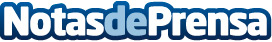 La Secretaría General de Pesca comunica los procedimientos para  importaciones pesqueras de Belice, Camboya y Guinea Conakry como países no cooperantes en la lucha contra la pesca ilegal España adopta las medidas legalmente establecidas en el Reglamento sobre pesca ilegal no declarada y no reglamentada INDNR (IUU)Datos de contacto:CEDEXNota de prensa publicada en: https://www.notasdeprensa.es/la-secretaria-general-de-pesca-comunica-los_1 Categorias: Industria Alimentaria Sector Marítimo http://www.notasdeprensa.es